RESORT RULES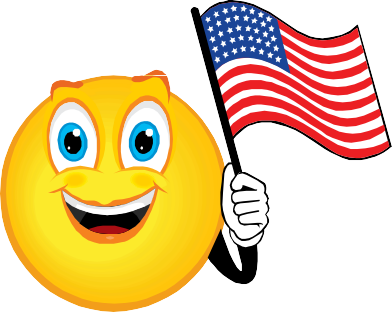 Elk Creek ResortElk Creek Resort is open all year & is a member of several National & State Campground Associations.We offer a variety of amenities which include 2 bathhouse/ restroom facilities, heated pool, convenience store, picnic tables, food service, full bar & free coffee every morning.We have numerous RV sites and unlimited tenting space available on 150 scenic acres.The campground is centrally located, right off Interstate 90 (13 mi. to Sturgis & 12 mi. to Rapid City).Many of our guests return year after year to Elk Creek Resort for their favorite accommodations, our friendly staff and our quiet, relaxed atmosphere.NO FIREWORKS OR FIREARMS.Quiet hour begins at 11:00 pm.Campfires are strictly prohibited during Rally Week.IT IS YOUR RESPONSIBILITY TO PICK UP YOUR AREA BEFORECHECKOUT. Please help keep the grounds and showers clean.Please note that there are three area formats of camping availableBIKES ONLY AREA: this area is limited to bikes & tents. Ample off-site parking & storage of cars, trucks & bike trailers will be provided at no charge.PARKING FEE AREA: If youabsolutely have to have any vehicle or trailer (other than a bike) at your site, there is a $100 fee for each.AREA WITHOUT PARKINGFEES: Open area allowing vehicles or trailers at your site.Your understanding and cooperation are vital. Camping space is at a premium.WE RESERVE THE RIGHT TO EVICT WITHOUT REFUND, ANYONE WHO CANNOT COMPLY WITH OUR CAMPING ENVIRONMENT.Elk Creek Resort strictly prohibits abusive, obnoxious or loud behavior. Please use common sense & treat your neighbor with respect.2024   Sturgis Rally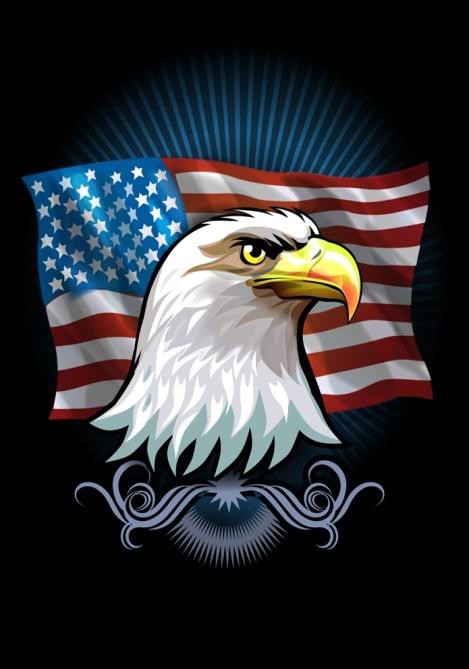 July 31st-Aug 11th, 2024Elk Creek Resort 8220 Elk Creek Road Piedmont, SD 57769           www.elkcreekresort.netE-Mail: info@elkcreekresort.net Find us on Facebook!605-787-4884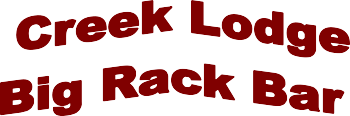 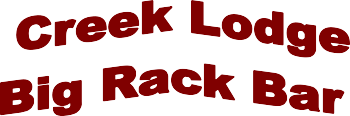 Join us at the Elk Creek Lodge for breakfast (6:30am-10am), dinner (5pm-8pm), and at our full-service bar (7pm-11pm).*ACTIVITIES: Heated outdoor swimming pool, horseshoes, hiking, fishing.*CONVENIENCE STORE: Snacks, Drinks, Camping Supplies, and Gifts. Free Coffee every morning.Reservations must be paid in fullby April 30th. You may pay by check, money order or credit card,with a 50% deposit due at booking.Cancellations before June 1st will get a refund of 75%.Cancellations after June 1st will not get a refund. No refunds for early checkouts and no rollovers.Our Rally rates are in effect 7/31/24 through 8/11/24. Days outside this time period will be charged at our regular summer rates.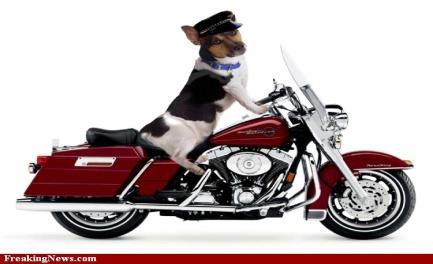 